Curso gratuito de iniciación en la enseñanza del tenis.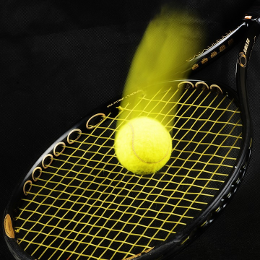 Oferta: Cuatro cursos de iniciación a la enseñanza del tenis, de 55 horas duración (25 horas teórico-prácticas en el curso y 30 horas prácticas en escuelas de tenis) con 24 plazas cada uno (96 en total). Requisitos: Jóvenes de 16 a 30 años (ampliable a 35 años si quedan vacantes).Preferentemente estar empadronado en el municipio de Madrid.Estar en posesión del graduado en ESO, titulación equivalente o capacitaciones previstas en el artículo 10 de la Orden de ECD 3186/2010. Lugar y fechas de celebración: Los cursos se celebrarán en las instalaciones de la Federación de tenis de Madrid, sito en la calle San Cugat del Vall, s/n 28034 Madrid (junto al metro Fuencarral. Línea-10).http://www.ftm.es/instalaciones/fuencarralPromoción-3 (dos fines de semana), 23 y 24 de junio, y 30 de junio y 1 de julio de 2018. Con horario de tarde desde las 15h hasta las 20h. Examen el sábado 14 de julio de 2018.Promoción-4 (una semana), del 9 al 13 de julio de 2018. Con horario de tarde desde las 15h hasta las 20h. Examen el viernes 27 de julio de 2018.Promoción-5 (una semana), del 3 al 7 de septiembre de 2018. Con horario de tarde desde las 15h hasta las 20h. Examen el viernes 5 de octubre de 2018.Promoción-6 (dos fines de semana), 29 y 30 de septiembre, y 20 y 21 de octubre de 2018. Con horario de tarde desde las 15h hasta las 20h. Examen el jueves 25 de octubre de 2018.InscripciónFecha de preinscripción: Se puede realizar la preinscripción hasta 7 días antes del comienzo del curso.Enviar ficha de inscripción (descargar en documentación adjunta) a la dirección de email: docencia@ftm.esLa adjudicación de plazas se realizará por sorteo por parte del Ayuntamiento de Madrid entre todas las solicitudes recibidas.Una vez realizado el sorteo y adjudicadas las plazas se publicará en la página de la Federación de tenis de Madrid: http://www.ftm.es (área de docencia).Una vez confirmada la plaza, el alumno/a tendrá que formalizar la matrícula en la Federación madrileña de tenis, adjuntando la documentación solicitada y el resguardo de haber hecho un ingreso de 50 euros en concepto de fianza (ver en "información relacionada").FIANZAPara formalizar la matrícula se requerirá una señal de 50 € a través de un ingreso en el número de cuenta corriente ES55-2100-5176-7122-0022-0332 a nombre de: DOCENCIA DE LA FEDERACIÓN DE TENIS DE MADRID, indicando como concepto obligatorio: "Fianza. Promoción. Nombre y apellidos del alumno". Esta fianza será devuelta en metálico una vez finalizado el curso. Este importe se perderá en caso de no asistir al curso.NOTA.-Se informa de la posibilidad de que las entidades bancarias pudieran cobrar por los ingresos realizados.Más informaciónhttp://www.ftm.es/docencia/calendario-de-cursos/Federación de Tenis de Madrid (docencia): telf. 911318787Centro Información Juvenil: Tf: 914 801 218 / 219Información relacionadaCarta de información sobre el cursoInscripción curso de iniciación de la enseñanza del tenis